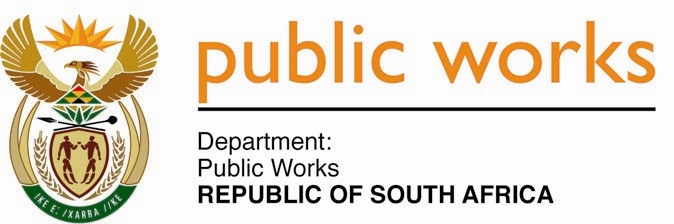 MINISTRY PUBLIC WORKSREPUBLIC OF SOUTH AFRICA Department of Public Works l Central Government Offices l 256 Madiba Street l Pretoria l Contact: +27 (0)12 406 2034 l +27 (0)12 406 1224Private Bag X9155 l CAPE TOWN, 8001 l RSA 4th Floor Parliament Building l 120 Plain Street l CAPE TOWN l Tel: +27 21 468 6900 Fax: +27 21 462 4592 www.publicworks.gov.za NATIONAL ASSEMBLYWRITTEN REPLYQUESTION NUMBER:					        		3986 [NW4532E]INTERNAL QUESTION PAPER NO.:					No. 47 of 2017DATE OF PUBLICATION:					        		01 DECEMBER 2017DATE OF REPLY:								     DECEMBER 20173986.	Mr Y Cassim (DA) asked the Minister of Public Works:(a)	What is the total number of fire pools that have been built by his department (i) in each of the past three financial years and (ii) since 1 April 2017 and (b) in each case (i) what was the cost of construction, (ii) on what date was each pool completed, (iii) who was the building contractor and (iv) what is the location of each pool?									NW4532E_________________________________________________________________________The Minister of Public Works:	REPLY:No fire pools have been built during the past three financial years 
(FY 2014/15, FY2015/16 & FY 2016/17).& ii) Not applicable. i) – iv) Not applicable.